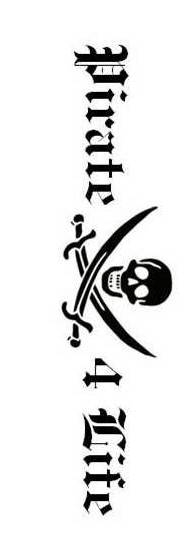 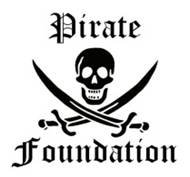 The 1st annual Jimmy Patrick memorial scholarhsip was presented to Robert Baker, BHS Class of 2013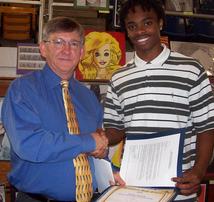 Brunswick HighPirateFoundation, Inc.Mission StatementThe Brunswick High Pirate Foundation, Inc. is an independent 501(c)(3) corporation dedicated to expanding opportunities for students by building and distributing endowments, grants and scholarships to further educational excellence at Brunswick High School, Brunswick, Georgiawww.bhspirate4life.com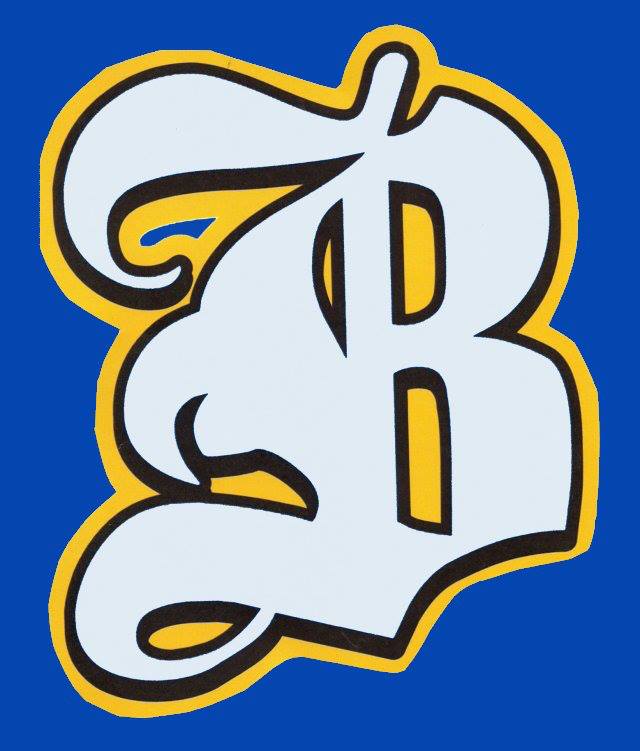 Your Tax deductable donation will…Promote academics through scholarships and support sports, clubs and other student activities with supplemental funding.100% of your donation will go toward the student activity you chose.All administrative expenses are paid by the Board of Directors.  Bank charges for credit card donations are the only expenses deducted from any donation.ScholarshipsThe Pirate Foundation and its scholarship program are dedicated to the memory of Jimmy Patrick, BHS Class of 1970Our top priority is to establish an endowment fund that will support our scholarship program for graduating seniors.Our goal is to be able to present ten $1,500 scholarship awards annually.  Awards are a one-time presentation intended to help entering college freshmen make the transition to college life without having to worry about a part time job or otherwise making ends meet.Scholarships are awarded based on academic achievement, character, teacher recommendations and financial need.We actively seek corporate grants, business contributions and individual donations to create the endowment fund and annual scholarship program.Contact UsMailing Address:Brunswick High Foundation, Inc.1102 Pennick RoadBrunswick, Georgia  31525Board of Directors:Robert Jones, Jr.J. Robert Jones, Sr.Jessica Ann JonesEmail:  donations@bhspirate4life.com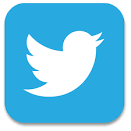 @bhspirate4life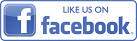 “Brunswick High Pirate Foundation”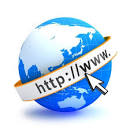  www.bhspirate4life.comCEO: 	Robert Jonesjrjjr2@comcast.net912-223-6275